ROSA PUGA DAVILA           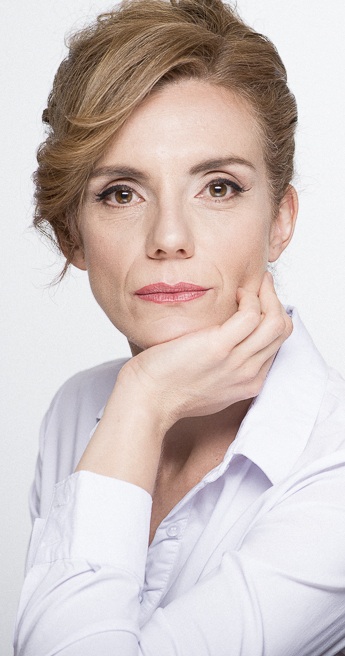 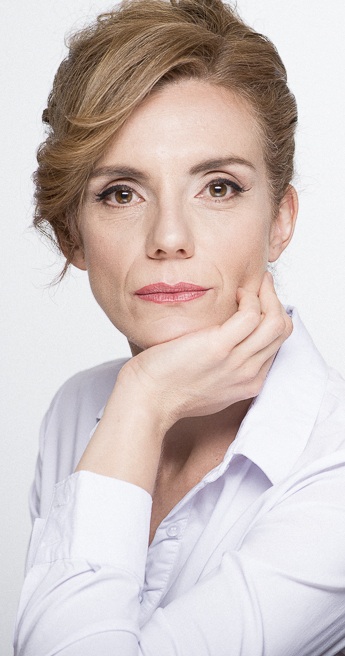 ACTRIZ Y PERIODISTATelf.: 649 02 63 25Correo: rpugadavila@yahoo.es	Web: www.rosapugadavila.comhttps://www.albaiceta.es/es/actrices/ficha/59/rosa-puga-davilahttps://vimeo.com/rosapugadavilaCarnet de conducir B-1Español-Gallego: (Lengua materna); Inglés: (Medio-Alto); Alemán: (Básico).FORMACIÓN ACADÉMICA OFICIALTitulada en Interpretación por la Real Escuela Superior de Arte Dramático-RESAD (2012-2016)Titulada en Interpretación por la Escuela Cristina Rota (2002 - 2005)Máster Universitario en Estudios Avanzados de Teatro, por la UNIR (2017-2018)Licenciada en Periodismo (Rama Audiovisual) Universidad Pontificia de Salamanca (1996 - 2000)Solfeo, piano y canto coral (1991-1995), Ribadavia (Ourense)FORMACION COMPLEMENTARIALa actuación inspirada con Ernesto Arias y Lidia Otón, Las Fuentes de la Voz, 2019.Interpretación ante la cámara con Carlos Sedes, Azarte, 2017Hacer hablar a Calderón con Vicente Fuentes y Carlos Alfatro, Las Fuentes de la Voz, 2016.Interpretación con John Strasberg, Estudio John Strasberg de Nueva York, 2007- Madrid, 2015.Michael Chéjov: El sentido que habita el gesto vocal con Sarah Kane, Vertico, Madrid, 2014.Danza para actores con Arnold Taraborrelli, Madrid, 2006-2014.Voz con Concha Doñaque , Madrid, 2008-2011-2014.Canto con Julio Pardo (2005), Fran Rivero (2009),  Miguel Tubía (2010-2012) y José Masegosa (2018)Creación audiovisual con Mariano Barroso, Filmoteca de Cáceres, 2007.Creación escénica con Anxeles Cuña, Asociación de Actores de Galicia, 2007.Interpretar Shakespeare de la mano de Will Keen, Cuarta Pared, 2007. Teatro físico con Uri Rodner, East 15 Acting School-London, 2006.Técnica Alexander con John Brown y Adan Philps, The Constructive Teaching Center-London, 2006- 2007.Danza contemporánea en The Place y de danza moderna en Pinneapple Dance Studios -Londres. Danza africana y contemporánea, The Alvin Ailey American Dance Theater-NY, 2007. Técnica de suelo, Ballet Akademien de Estocolmo, 2007. Doblaje con Juan Diéguez, Estudios CTV, 2007.Voz con Lidia García, Estudio de Lidia García, 2006.Guión cinematográfico con Pablo Álvarez, 2005.Danza contemporánea con Gustavo Ceglie, Karen Taft y Ceglie Estudio (2005-2006) y Danza contemporánea con Mónica Runde, Centro de nuevos creadores, (2005-2006).Danza africana con Eliane Capitone , Centro de Nuevos Creadores, 2002-2005.Jazz con Chevi Muraday, Centro de Nuevos Creadores, Madrid, 2003-2005.Interpretación con Jorge Mateus, Metrópolis, 2001.Titulada en estudios de Modelo Profesional por Catania Escuela de Moda, Salamanca, 1992-1993.EXPERIENCIA PROFESIONAL COMO ACTRIZTEATRO2019-2020   “Porque luego pasa lo que pasa” de Fernando Reinaldos, Dr: Fernando Reinaldos, (SIA).2017-19   “6 cubos negros en corpo branco” de Diana Mera, Dr: Diana Mera, (ROSA).2019    “Los asaltos” de Mariña Prieto, Dr: Mariña Prieto (AURORA)2018   “Todas somos Aldonza” , Dr: Lope Mayoral.2017   “Sancho Panza en la Ínsula Barataria” de Alejandro Casona, Dr: Lope Mayoral, (CRONISTA Y MOZA).2017   “A little night music” (Musical) de Stephen Sondheim, Dr: Romeo Urbano, (DESIRÉE ARMFELDT).2016   “La reina de la belleza de Leenane” de Martin McDonagh, Dr: Lope Mayoral, (MAUREEN).2016   “La araña del cerebro” de Nieves Rodríguez Rodríguz, Dr: Lope Mayoral, (ELLA).2016   “Trabajos de amor perdidos: Shakespeare is lost” de Shakespeare, Dr: Bea Saiz, (ROSALINE).2016   “El chico de la última fila” de Juan Mayorga, Dr: Bea Saiz, (ESTER).2016   “Company” de Stephen Sondheim, Dr: Miguel Tubía, (JOANNE).2014-2015   “La decisión de John” de Mike Bartlett, Dr: Denis Rafter, Teatro del Noctámbulo.2015   “La señora Macbeth” de Griselda Gambaro, Dr: Micaela Cillóniz Isola(SEÑORA MACBETH).2015   “The Act” (Musical) de George Furth, Dr: Cristina Bernal y Nacho Sevilla (MIKE).2015   “El duque y el rey” de Javier Lázaro, Dr: Javier Lázaro, (ALBINA), Sala Trovador 2014   “Experimentos científicos de cabaret contemporáneo”, Dr: Ana Kuntzelman, Snomians.2014-2015   “La caja de Nora” de César de Vicente Hernando Dr: César de Vicente, Konkret.2014   “Un número” de Caryl Churchill, Dr: Isabel Vidal.2013   “Yo nací para triunfar” (Musical) de Miguel Tubía, Dr: Miguel Tubía.2012   “Nuestra señora de las Nubes” de Arístides Vargas, Dr: Balbino Lacosta (BRUNA).2012   “El Pelicano” de Strindberg , Dr: César de Vicente Hermando (HIJA), Colectivo Konkret. 2012   “Vagones Vacíos”  (Musical) de Rosa Puga Davila, Dr: Miguel Tubía.2012   “Paula enciende la noche”, Dr: César de Vicente Hermando, Colectivo Konkret.2009-2012    “Expostas” (Autoría compartida), Dr: Carlos Álvarez Osorio, Inversa Teatro.2009-2011   “69”, Dr: Diana Mera, Compañía Arela das Artes.2007-2011   “Ifigenia en Áulide” de Euripides, Dr: Charo Amador, Compañía Arela das Artes.2010   “Café Alma” (Autoría compartida), Dr: Evangelia Chazaki.2010   “El otoño de los cuerpos carbonizados”, Dr: César de Vicente Hernando, Colectivo Konkret.2010   “Matadero Occidental”, Dr: Cesar de Vicente Hernando, Colectivo Konkret.2010   “El hijo del General”, Dr: Ainhoa Rodríguez, Tentación Cabiria.2009 “Sitio”(Autoría compartida), Dr: Ismael de la Hoz, (RACHEL CORRIE), Wolkenheim Producciones- Asociación Cultura, Paz y Solidaridad Haydée Santamaría.2009   “Amparo para la vehemencia“ (Performance), Dr: Alba Soto, Festival del Barrio de las letras.2008   “Ilusión” de Agustí González, Dr: Vanesa Martínez, (LUNA) Espacio Teatro Contemporáneo (ETC), Cuarta Pared.2008    “La Misión” de Heiner Müller, Dr: Ismael de la Hoz, (GALLOUDEC), RESAD.2008    Escenas con alumnos de dirección: “Tartufo” de Molière (Dorina) bajo la supervisión de David Amitín, y “Todos eran mis hijos” de Arthur Miller y “Roberto Zucco” de Koltès (La Chiquilla) bajo la supervisión de Dario Facal. 2003-2004   “La Katarsis del Tomatazo”, Centro de nuevos creadores. CNC.2003   “Festival Danza 3D”, CNC.AUTORIA DE TEXTOS TEATRALES REPRESENTADOS Y/O PUBLICADOS- “Lar”, pendiente de publicación por el Centro Dramático Gallego.- “Sitio: Un viaje a Palestina”, de Wolkenheim Producciones, estrenada en la sala Pradillo de Madrid.- “Expostas”, de Inversa Teatro representada en Galicia entre 2009  y 2012, y publicada por la Revista Gallega de teatro.CONGRESOS Y PUBLICACIONES- “La existencia humana de Sancho Panza en el teatro de Casona”, II Congreso Internacional América-Europa, Europa-América, realizado del 29/06/17 al 2/07/17.- “Aula de Teatro. Fundamentos teóricos y metodología de una experiencia dramática. El Teatro como herramienta para la inclusión social”, Anales Fundación Canis Majoris, enero 2018.PRODUCCIÓN- En 2008 funda la compañía de teatro  Wolkenheim Producciones con la que produce “Sitio: Un viaje a Palestina” ,  “Sancho Panza en la Ínsula Barataria” y “Todas somos Aldonza”.COORDINACIÓN- Coordinadora de la I Jornada de Teatro y Sociedad: la práctica teatral como herramienta de cambio para el Centro de Difución Cultural Elena Pessino de la Funcación Canis Majoris, noviembre 2017.- Coordinadora del libro de divulgación publicado por la Editorial Dykinson con algunas de las ponencias de la I Jornada de Teatro y Sociedad: la práctica teatral como herramienta de cambio.CINE2018 “Arima”. Dr: Jaione Camborda. (ELENA), Esnatu Zinema.2009   “Sesión” . Dr: Daniel Diosdado (LUCIA), Nomada-Films.2007   “Rafael”. Dr: Xavier Bermúdez (Dos personajes: DOCTORA y VECINA) Xamalu films.AUTORÍA DE GUIONES- “Sesión” (Película). Dr: Daniel Diosdado.- “Mar Adentro” (Cortometraje). Dr: Roberto Pérez Toledo.TV2017, “Fariña”, Dr: Carlos Sedes (MUJER DE MARCIAL DORADO), Bambú Producciones.2006   “Pepe o inglés”. Dr: Carlos Ares (PROFESORA AUTOESCUELA), Televisión de Galicia.2005   “Todo cambia” (Video-Clip). Dr: Carlos Lorenzo. (CHINA).CORTOMETRAJES2013   “Parece que je t´aime”. Dr: Enrique García de Blas.2012   “Summertime”. Dr: Diego Pazó.2008   “Goluzma”. Dr: Jesús Monroy, Nomada-Films.2008   “Furia”. Dr: Daniel Diosdado, Festival de cine Solidario de Cáceres.2008    “Isto é absurdo”, Dr: Llou Insidias.2007   “Atma”.  Dr: Guillermo Maceiras Gómez (DESPISTADA)2007   “Nada”. Dr: Diego Pazó (TOXICOMANA), EGACI.2006   “Amelia e as Sereas”. Dr: Ghaleb Jaber. (AMELIA), Comunicación Global-CTV.2006   “Lady Lazarus”. Dr. Isaura Docampo. (SYLVIA PLATH), EGACI. 2005   “Duelo en Malasaña”. Drs. Manuel Sainz y Jaime Dezcallar (LUCY), ECAM.2004   “Bailad para mí”. Dr. Roberto Pérez Toledo (LOLA), Generación 78.2003   “Estrela”. Dr. Roberto Pérez Toledo (ESTRELA), Generación 78.2003   “Globos”. Dr. Roberto Pérez Toledo, Generación 78.2002   “En otra vida”. Dr. Roberto Pérez Toledo, Generación 78.2001   “Kefeim”. Dr. Pablo García Cuadrado (ELLA), Generación 78.2001   “Lluvia”. Dr. Roberto Pérez Toledo (MARIAM), Generación 78. 1999   “Mar adentro”. Dr. Roberto Pérez Toledo, Universidad Pontificia de Salamanca.DIRECCIÓN2020 “O CANDIL: un musical galego”. Dr: Rosa Puga Davila, Escola Galega de Teatro Musical.AYUDANTE DE DIRECCIÓN2018 “Oscar o la felicidad de existir”, Dr: Juan Carlos Pérez de la Fuente.2005  “Vuelco”. Dr. Roberto Pérez Toledo, El Cielo Digital.DOCENCIA2019-2020 Profesora del Aula Municipal de Teatro de Ribadavia, Ourense.2019-2020 Profesora del Aula de Teatro de la Cañiza, Pontevedra.2019-2020 Profesora del Aula de Teatro Manolo Espinar, Madrid.2019 Profesora de Voz y dicción en la Escuela de Actores ADV, Madrid.2014  Profesora de español para niños. Londres.2006  Nursery Assistant Teacher. Peques Anglo-Spanish Nursery  School. Londres.2014- 2013  Niñera y profesora de español para niños. Londres.1998  Monitora en el Taller infantil de Prensa Escrita. Campamento Lanzada 98. Pontevedra.RECONOCIMIENTOS Y MENCIONES- Candidata a los premios Goya 2021 como Mejor actriz de reparto- Premio Itinerantes Ciudad de Cabra por “Porque luego pasa lo que pasa”, 2019.- Nominada a mejor actriz por Amelia e as Sereas. Festival de Cans, 2007.- Mejor interpretación coral en Lluvia. “Festival Ciudad de Zaragoza”, 2002.- Con la película Sesión dirigida por Daniel Diosdado, de la que es actriz y guionista (junto a otros compañeros), han sido seleccionados por  el Festival de Cine de Madrid - PNR 2009 y por el Levante International Film Festival de Bari Italy 2009, y galardonados con el premio al mejor largometraje de lengua extranjera en The Indie Fest de La Jolla en California.- Elegida por Manos Unidas como parte del Jurado de los premios a Comunicadores Sociales, Madrid 2003.